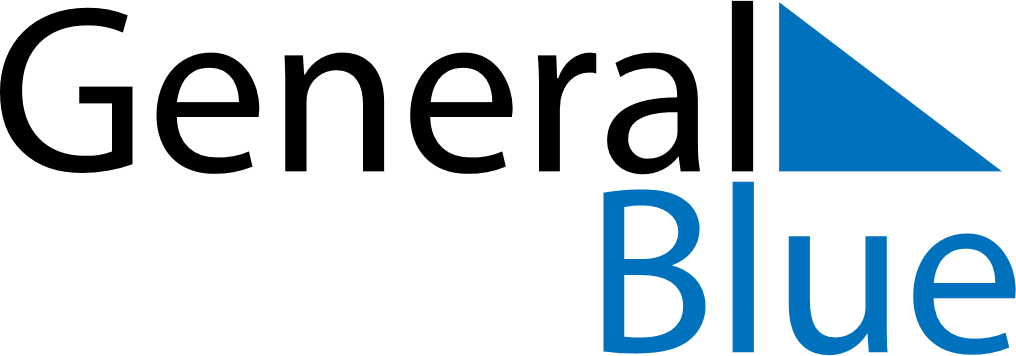 July 2024July 2024July 2024July 2024July 2024July 2024Boliden, Vaesterbotten, SwedenBoliden, Vaesterbotten, SwedenBoliden, Vaesterbotten, SwedenBoliden, Vaesterbotten, SwedenBoliden, Vaesterbotten, SwedenBoliden, Vaesterbotten, SwedenSunday Monday Tuesday Wednesday Thursday Friday Saturday 1 2 3 4 5 6 Sunrise: 1:58 AM Sunset: 11:26 PM Daylight: 21 hours and 28 minutes. Sunrise: 2:00 AM Sunset: 11:24 PM Daylight: 21 hours and 23 minutes. Sunrise: 2:03 AM Sunset: 11:22 PM Daylight: 21 hours and 19 minutes. Sunrise: 2:05 AM Sunset: 11:20 PM Daylight: 21 hours and 14 minutes. Sunrise: 2:08 AM Sunset: 11:17 PM Daylight: 21 hours and 9 minutes. Sunrise: 2:11 AM Sunset: 11:15 PM Daylight: 21 hours and 3 minutes. 7 8 9 10 11 12 13 Sunrise: 2:14 AM Sunset: 11:12 PM Daylight: 20 hours and 58 minutes. Sunrise: 2:17 AM Sunset: 11:09 PM Daylight: 20 hours and 52 minutes. Sunrise: 2:20 AM Sunset: 11:06 PM Daylight: 20 hours and 46 minutes. Sunrise: 2:23 AM Sunset: 11:04 PM Daylight: 20 hours and 40 minutes. Sunrise: 2:26 AM Sunset: 11:01 PM Daylight: 20 hours and 34 minutes. Sunrise: 2:30 AM Sunset: 10:58 PM Daylight: 20 hours and 27 minutes. Sunrise: 2:33 AM Sunset: 10:55 PM Daylight: 20 hours and 21 minutes. 14 15 16 17 18 19 20 Sunrise: 2:36 AM Sunset: 10:51 PM Daylight: 20 hours and 15 minutes. Sunrise: 2:40 AM Sunset: 10:48 PM Daylight: 20 hours and 8 minutes. Sunrise: 2:43 AM Sunset: 10:45 PM Daylight: 20 hours and 2 minutes. Sunrise: 2:46 AM Sunset: 10:42 PM Daylight: 19 hours and 55 minutes. Sunrise: 2:50 AM Sunset: 10:39 PM Daylight: 19 hours and 48 minutes. Sunrise: 2:53 AM Sunset: 10:35 PM Daylight: 19 hours and 42 minutes. Sunrise: 2:57 AM Sunset: 10:32 PM Daylight: 19 hours and 35 minutes. 21 22 23 24 25 26 27 Sunrise: 3:00 AM Sunset: 10:29 PM Daylight: 19 hours and 28 minutes. Sunrise: 3:04 AM Sunset: 10:25 PM Daylight: 19 hours and 21 minutes. Sunrise: 3:07 AM Sunset: 10:22 PM Daylight: 19 hours and 14 minutes. Sunrise: 3:11 AM Sunset: 10:19 PM Daylight: 19 hours and 8 minutes. Sunrise: 3:14 AM Sunset: 10:15 PM Daylight: 19 hours and 1 minute. Sunrise: 3:17 AM Sunset: 10:12 PM Daylight: 18 hours and 54 minutes. Sunrise: 3:21 AM Sunset: 10:08 PM Daylight: 18 hours and 47 minutes. 28 29 30 31 Sunrise: 3:24 AM Sunset: 10:05 PM Daylight: 18 hours and 40 minutes. Sunrise: 3:28 AM Sunset: 10:01 PM Daylight: 18 hours and 33 minutes. Sunrise: 3:31 AM Sunset: 9:58 PM Daylight: 18 hours and 26 minutes. Sunrise: 3:35 AM Sunset: 9:54 PM Daylight: 18 hours and 19 minutes. 